ORGANIZADOR GRÁFICO DE UNIDAD DIDÁCTICA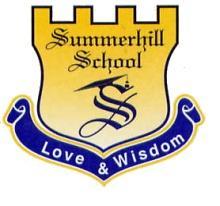 Asignatura: Comprensión Lectora                 Unidad Nº: 2                                Grado: 2°Profesor: Jeny paola jaimes Cortes               	   Fecha: Abril 13 de 2021      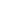 HILOS CONDUCTORES: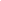 TÓPICO GENERATIVO:METAS DE COMPRENSIÓN:¿Cómo puedo expresar mis sentimientos y gustos?¿Cuáles son las partes de una carta?Comprenderá  las  semejanzas y diferencias entre los poemas y los textos informativos, para establecer su propósito comunicativo.Determinará el objetivo de los textos que lee (cartas e invitaciones) para resolver preguntas sobre lo que en ellos aparece y no aparece escrito.DESEMPEÑOS DE COMPRENSIÓNTIEMPOVALORACIÓN CONTINUAVALORACIÓN CONTINUAACCIONES REFLEXIONADASFORMASCRITERIOS DEL ÁREAETAPAEXPLORA-TORIAIdentificar la estructura general de un texto lírico e informativo.Determinar el propósito comunicativo de las cartas e invitaciones.2 semanasleyendo diferentes textos. Identificando las partes de cada uno de ellos. Prediciendo el contenido a través del título. Analizando diferentes imágenes de una invitación con su significado. Leyendo cartas formales e informales.Plantillas:Plantillas para PowerPoint y Google Slides gratis | SlidesgoPoemas:Poemas para Niños | Poesías Cortas Infantiles | Árbol ABC (arbolabc.com)Juegos de rimas para niños | Conciencia fonológica. - YouTubeCartas e invitacionesCrea diseños increíbles con tus amigos y colegas totalmente gratis (canva.com)Proyecto de síntesis: Construir la portada del friso a trabajar.Comprensión e interpretación de poemas y textos informativos.Medios de comunicación y otros sistemas simbólicos.ETAPAGUIADASeleccionar información explícita e implícita de los textos líricos e informativos que escucha o que lee.Distinguir textos literarios de textos no literarios.4 semanasLeyendo el libro del plan lector con suficiente fluidez para comprender el escrito, desarrollando actividades de la guía, presentando actividades evaluativas.Escuchando, leyendo y creando cartas e invitaciones.Analizando el contenido de los textos, resolviendo actividades de la guía y de las distintas plataformas abordadas.Proyecto de SíntesisEscribiendo el texto de su elección en el friso.Comprensión e interpretación de textos.Medios de comunicación y otros sistemas simbólicos.PROYECTODE SÍNTESISCrear un friso donde se escribirán diferentes expresiones líricas y los estudiantes deberán plasmarlas en cada una de las hojas que componen el mismo. Este proyecto se realizará en conjunto con el área de español.2 semanasExplicación del proyecto. (Oralidad)Decorando la portada del friso.Creando un texto de su interés y elección.Socializando el friso con sus compañeros.Medios de comunicación y otros sistemas simbólicos Ética de la comunicación (producción oral).